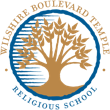 WILSHIRE BOULEVARD TEMPLE RELIGIOUS SCHOOLWILSHIRE BOULEVARD TEMPLE RELIGIOUS SCHOOLWILSHIRE BOULEVARD TEMPLE RELIGIOUS SCHOOLWILSHIRE BOULEVARD TEMPLE RELIGIOUS SCHOOLWILSHIRE BOULEVARD TEMPLE RELIGIOUS SCHOOLWILSHIRE BOULEVARD TEMPLE RELIGIOUS SCHOOLSeptember 2020September 2020Important InformationImportant InformationImportant InformationImportant InformationImportant InformationImportant InformationSunMonMonTueWedThuFriSat12345677891011121314141516171819202121222324X25262728282930WILSHIRE BOULEVARD TEMPLE RELIGIOUS SCHOOLWILSHIRE BOULEVARD TEMPLE RELIGIOUS SCHOOLWILSHIRE BOULEVARD TEMPLE RELIGIOUS SCHOOLWILSHIRE BOULEVARD TEMPLE RELIGIOUS SCHOOLWILSHIRE BOULEVARD TEMPLE RELIGIOUS SCHOOLWILSHIRE BOULEVARD TEMPLE RELIGIOUS SCHOOLOctober 2020October 2020Important InformationImportant InformationImportant InformationImportant InformationImportant InformationImportant InformationSunMonMonTueWedThuFriSat1X23455678910111212131415161718191920212223242526262728293031WILSHIRE BOULEVARD TEMPLE RELIGIOUS SCHOOLWILSHIRE BOULEVARD TEMPLE RELIGIOUS SCHOOLWILSHIRE BOULEVARD TEMPLE RELIGIOUS SCHOOLWILSHIRE BOULEVARD TEMPLE RELIGIOUS SCHOOLWILSHIRE BOULEVARD TEMPLE RELIGIOUS SCHOOLWILSHIRE BOULEVARD TEMPLE RELIGIOUS SCHOOLNovember 2020November 2020Important InformationImportant InformationImportant InformationImportant InformationImportant InformationImportant InformationSunMonMonTueWedThuFriSat1223456789910111213141516161718192021222323242526X2728293030WILSHIRE BOULEVARD TEMPLE RELIGIOUS SCHOOLWILSHIRE BOULEVARD TEMPLE RELIGIOUS SCHOOLWILSHIRE BOULEVARD TEMPLE RELIGIOUS SCHOOLWILSHIRE BOULEVARD TEMPLE RELIGIOUS SCHOOLWILSHIRE BOULEVARD TEMPLE RELIGIOUS SCHOOLWILSHIRE BOULEVARD TEMPLE RELIGIOUS SCHOOLDecember 2020December 2020Important InformationImportant InformationImportant InformationImportant InformationImportant InformationImportant InformationSunMonMonTueWedThuFriSat123X45677891011121314141516171819202121222324X2526272828293031XWILSHIRE BOULEVARD TEMPLE RELIGIOUS SCHOOLWILSHIRE BOULEVARD TEMPLE RELIGIOUS SCHOOLWILSHIRE BOULEVARD TEMPLE RELIGIOUS SCHOOLWILSHIRE BOULEVARD TEMPLE RELIGIOUS SCHOOLWILSHIRE BOULEVARD TEMPLE RELIGIOUS SCHOOLWILSHIRE BOULEVARD TEMPLE RELIGIOUS SCHOOLJanuary 2021January 2021Important InformationImportant InformationImportant InformationImportant InformationImportant InformationImportant InformationSunMonMonTueWedThuFriSat12 344567X891011111213141516171818192021X2223242525262728293031WILSHIRE BOULEVARD TEMPLE RELIGIOUS SCHOOLWILSHIRE BOULEVARD TEMPLE RELIGIOUS SCHOOLWILSHIRE BOULEVARD TEMPLE RELIGIOUS SCHOOLWILSHIRE BOULEVARD TEMPLE RELIGIOUS SCHOOLWILSHIRE BOULEVARD TEMPLE RELIGIOUS SCHOOLWILSHIRE BOULEVARD TEMPLE RELIGIOUS SCHOOLFebruary 2021February 2021Important InformationImportant InformationImportant InformationImportant InformationImportant InformationImportant InformationSunMonMonTueWedThuFriSat11234567889101112131415151617181920212222232425X262728WILSHIRE BOULEVARD TEMPLE RELIGIOUS SCHOOLWILSHIRE BOULEVARD TEMPLE RELIGIOUS SCHOOLWILSHIRE BOULEVARD TEMPLE RELIGIOUS SCHOOLWILSHIRE BOULEVARD TEMPLE RELIGIOUS SCHOOLWILSHIRE BOULEVARD TEMPLE RELIGIOUS SCHOOLWILSHIRE BOULEVARD TEMPLE RELIGIOUS SCHOOLMarch2021March2021Important InformationImportant InformationImportant InformationImportant InformationImportant InformationImportant InformationSunMonMonTueWedThuFriSat1123456788910111213141515161718192021222223242526272829293031WILSHIRE BOULEVARD TEMPLE RELIGIOUS SCHOOLWILSHIRE BOULEVARD TEMPLE RELIGIOUS SCHOOLWILSHIRE BOULEVARD TEMPLE RELIGIOUS SCHOOLWILSHIRE BOULEVARD TEMPLE RELIGIOUS SCHOOLWILSHIRE BOULEVARD TEMPLE RELIGIOUS SCHOOLWILSHIRE BOULEVARD TEMPLE RELIGIOUS SCHOOLApril 2021April 2021Important InformationImportant InformationImportant InformationImportant InformationImportant InformationImportant InformationSunMonMonTueWedThuFriSat1X23455678X9101112121314151617181919202122232425262627282930WILSHIRE BOULEVARD TEMPLE RELIGIOUS SCHOOLWILSHIRE BOULEVARD TEMPLE RELIGIOUS SCHOOLWILSHIRE BOULEVARD TEMPLE RELIGIOUS SCHOOLWILSHIRE BOULEVARD TEMPLE RELIGIOUS SCHOOLWILSHIRE BOULEVARD TEMPLE RELIGIOUS SCHOOLWILSHIRE BOULEVARD TEMPLE RELIGIOUS SCHOOLMay2021May2021Important InformationImportant InformationImportant InformationImportant InformationImportant InformationImportant InformationSunMonMonTueWedThuFriSat123345678910101112131415161717181920X21222324242526272829303131